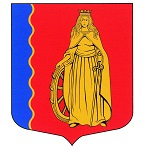 МУНИЦИПАЛЬНОЕ ОБРАЗОВАНИЕ«МУРИНСКОЕ ГОРОДСКОЕ ПОСЕЛЕНИЕ»ВСЕВОЛОЖСКОГО МУНИЦИПАЛЬНОГО РАЙОНАЛЕНИНГРАДСКОЙ ОБЛАСТИАДМИНИСТРАЦИЯПОСТАНОВЛЕНИЕ 20.10.2023                                                                                              № 387   г. МуриноВ соответствии с Федеральным законом от 06.10.2003 № 131-ФЗ «Об общих принципах организации местного самоуправления в Российской Федерации», Порядком назначения и выплаты денежной компенсации части расходов на приобретение топлива и (или) баллонного газа отдельным категориям граждан, имеющих место жительства или место пребывания в домах, не имеющих центрального отопления и (или) газоснабжения, утвержденным постановлением Правительства Ленинградской области от 13.03.2018 № 78 «Об утверждении порядков предоставления мер социальной поддержки отдельным  категориям граждан и признании утратившим силу отдельных постановлений Правительства Ленинградской области» и Порядком предоставления денежной компенсации части расходов на приобретение топлива и(или) баллонного газа и транспортных услуг по их доставке участникам специальной военной операции и членам их семей,  утвержденным постановлением Правительства Ленинградской области от 18.07.2023 № 506 «О денежной компенсации части расходов на приобретение топлива и(или) баллонного газа и транспортных услуг по их доставке участникам специальной военной операции и членам их семей», администрация муниципального образования «Муринское городское поселение» Всеволожского муниципального района Ленинградской областиПОСТАНОВЛЯет:Внести в постановление администрации муниципального образования «Муринское городское поселение» Всеволожского муниципального района Ленинградской области от 14.03.2023 № 81 «Об утверждении нормативов обеспечения печным топливом и цен на доставку печного топлива» следующие изменения:Изложить пункт 1 в новой редакции:«1. Установить для расчета денежной компенсации расходов на приобретение и доставку топлива на нужды отопления жилых домов, не имеющих центрального отопления (или) газоснабжения, для льготных категорий граждан, а также для участников специальной военной операции и членов их семей, имеющих место жительства или место пребывания на территории муниципального образования «Муринское городское поселение» Всеволожского муниципального района Ленинградской области, следующие годовые нормативы обеспечения основными видами печного топлива:».1.2. Изложить пункт 2 в новой редакции:«2. Установить для расчета денежной компенсации расходов на доставку центрального отопления (или) газоснабжения, для льготных категорий граждан, а также для участников специальной военной операции и членов их семей, имеющих место жительства или место пребывания на территории муниципального образования «Муринское городское поселение» Всеволожского муниципального района Ленинградской области цену на доставку печного топлива:на 2023 год в размере 1950 рублей на 1 человека в год;на 2024 год в размере 2090 рублей на 1 человека в год.».3. Опубликовать настоящее постановление в газете «Муринская панорама» и на официальном сайте муниципального образования в информационно-телекоммуникационной сети Интернет.4. Настоящее постановление вступает в силу с момента подписания.5. Контроль за исполнением настоящего постановления возложить на заместителя главы администрации – начальника отдела экономики, УМИ, предпринимательства и потребительского рынка Опополя А.В.Глава администрации                                                                         А.Ю. БеловО внесение изменений в постановление администрации муниципального образования «Муринское городское поселение» Всеволожского муниципального района Ленинградской области от 14.03.2023 № 81 «Об утверждении нормативов обеспечения печным топливом и цен на доставку печного топлива»